Sprawdzian wiedzy nr 1 z przedmiotu Historia (rozszerzenie)                                                                           SŁAWOMIR CHMURAImię i nazwisko…………………………………………………………………..                                                                                     semestr V P……Najwybitniejszym władcą Francji okresu absolutyzmu zwanym „król słońce” był:Ludwik XIII      b)Ludwik XIV     c) Ludwik XV    d) Ludwik XVIFormę rządów, charakterystyczną dla XVIII wiecznej Rosji, Austrii i Prus nazywamy:Monarchią absolutną   b) Monarchią despotyczną  c) Absolutyzmem oświeconym   d) dyktaturąPod koniec XVII wieku Polska zawarła unię personalną z:Niemcami      b)Francją       d) Rosją       d) SaksoniąWyjaśnij pojęcia charakterystyczne dla epoki oświecenia:a)deizm…………………………………………………………………………………………………………………………………………………………………………………………………………………………………………………………………………………………………………………………………………..b)racjonalizm……………………………………………………………………………………………………………………………………………………..…………………………………………………………………………………………………………………………………………………………………………..c)empiryzm……………………………………………………………………………………………………………………………………………………………………………………………………………………………………………………………………………………………………………………………………..Nazwij wydarzenie przedstawione na rycinach poniżej i powiedz, w których państwach miały one miejsce?a)  b) c) 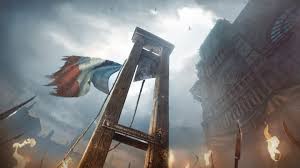 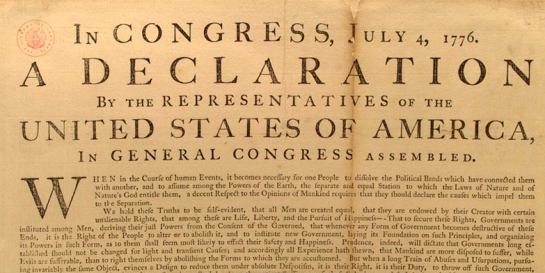 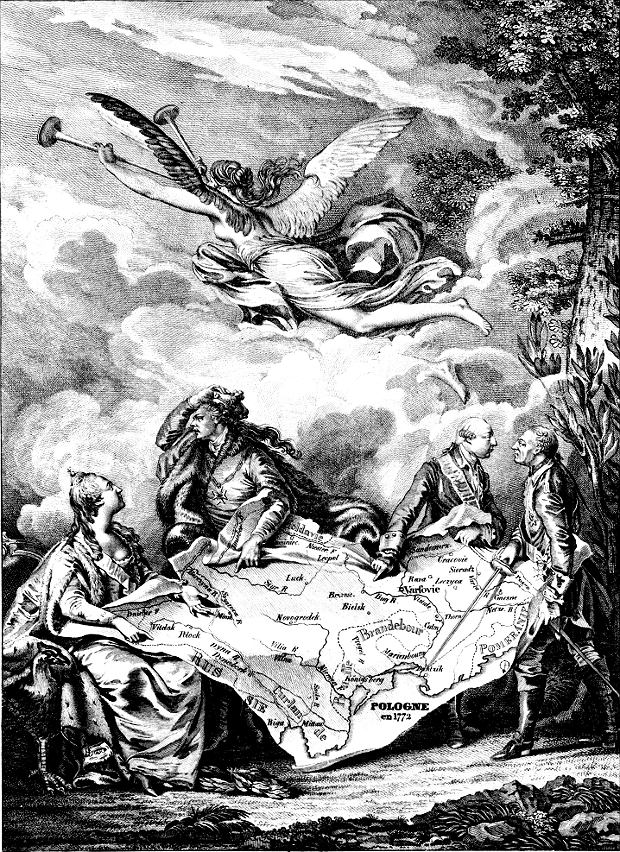 a)……………………………………………………………………………………………………………………………………………………………………………………………….b)………………………………………………………………………………………………………………………………………………………………………………………………..c)………………………………………………………………………………………………………………………………………………………………………………………………..6. Podkreśl monarchę, który w XVIII wieku nie był królem Polski.   Karol XII;   August III;  Jan III Sobieski;   Stanisław Leszczyński; August II; Fryderyk August Wettyn; Stanisław August Poniatowski7. Poniższe wydarzenia przedstaw w kolejności chronologicznej- od najstarszego do najbliższego czasom współczesnym.  a) Założenie Collegium Nobilium b) Uchwalenie przez sejm Praw Kardynalnych  c)obrady sejmu niemego(pierwszego) d)zawarcie traktatu Loewenwolda  e)utworzenie w Warszawie Szkoły Rycerskiej              1………………………    2………………………….   3………………………………   4……………………………..   5………………………………..8. Połącz tytuł dzieła z jego autorem.   Tytuł: 1 Głos wolny wolność ubezpieczający  2. O skutecznym rad sposobie  3. O duchu praw  4. Powrót posła   Autor: A) K. Monteskiusz  B) J. U. Niemcewicz C) S. Konarski  D)J. Locke E)S. Leszczyński                 1……………………………..   2………………………………………  3…………………………………..4………………………………9. Która z zamieszczonych poniżej budowli nie powstała w XVIII wieku? Podkreśl.a)  b) c) d) 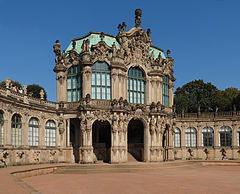 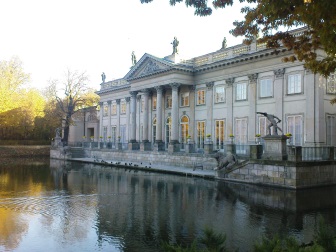 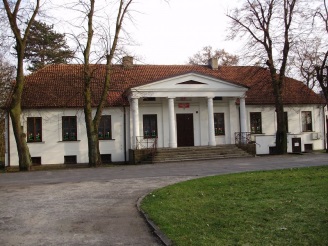 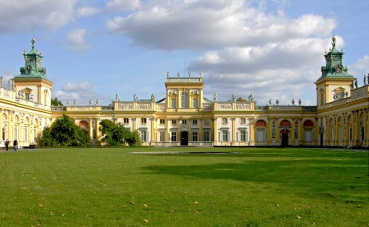 